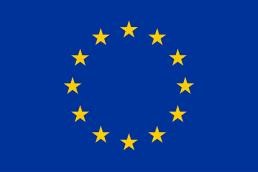 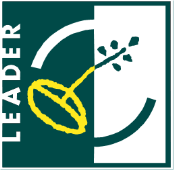 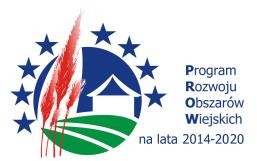 Europejski Fundusz Rolny na rzecz Rozwoju Obszarów Wiejskich: Europa inwestująca w obszary wiejskieGmina Krzeszowice realizuje umowę o dofinansowanie ze środków Unii Europejskiej, dla zdania pn. Rozbudowa obiektu sportowo-rekreacyjnego w Woli Filipowskiej, w ramach poddziałania 19.2 „Wsparcie na wdrażanie operacji w ramach strategii rozwoju lokalnego kierowanego przez społeczność” z wyłączeniem projektów grantowych oraz operacji w zakresie podejmowania działalności gospodarczej objętego Programem Rozwoju Obszarów Wiejskich na lata 2014–2020. Koszty kwalifikowalne, w ramach umowy, to 437 455,33 PLN, w tym dofinansowanie w wysokości 120 000,00 PLN. W wyniku realizacji operacji osiągnięty zostanie następujący cel: Budowa ogólnodostępnego obiektu lekkoatletycznego w miejscowości Wola Filipowska zapewniająca rozwój kapitału społecznego środowiska lokalnego. Efektem operacji będzie rozbudowa obiektu infrastruktury sportowej i rekreacyjnej poprzez wybudowanie ciągu pieszego (chodnika), trybun, oświetlenia i elementów małej architektury.